Behandlungskonzept:Stessreduzierung durch EFT Durch EFT lösen wir alte negative Emotionen, die schädliche Auswirkungen auf die psychische und körperliche Gesundheit habenStammbaumarbeitVerstehe dich selbst besser und verhalte dich günstiger indem wir Ihr Genogramm aufschreiben und Verstrickungen bewusst und sichtbar machen ProblembewältigungLebenskonflikte oder aktuellen Konflikte angehen und Lösungen erarbeitenTraumabearbeitungBei traumatisierten Menschen, sowohl zur Stabilisierung als auch zur Traumabear- beitung, Möglichkeiten zur Angstbewälti- gung, Zwänge ResourcenaktivierungFähigkeiten und Kraftquellen neu entdecken und aktivierenBeratungstermin und individuelle BegleitungDie Therapie erfolgt im Rahmen von Intervallbehandlungen und richtet sich nach den eigenen Fähigkeiten wie Selbstmanagement und Stabilität um Ich-Stabilität wieder zu erlangen. Integration und Neuorientierung runden den Prozess ab.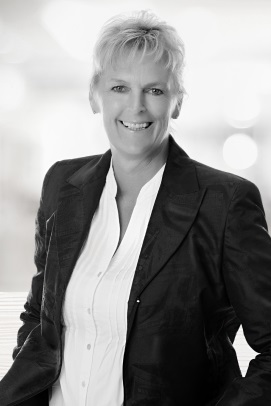 Marianne JordeHeilpraktikerin (HPG)Systemischer Coach Füssen, Welfenstr. 3508362/91189250152/28774341www.praxis-gewusst-wie.de  info@praxis-gewusst-wie.de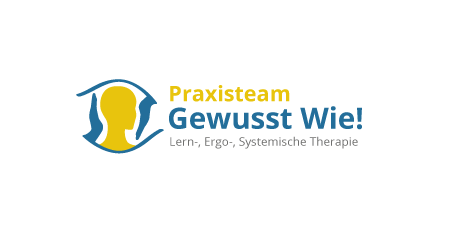 Der Magen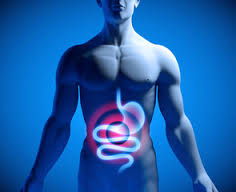 Wenn der Magen nicht mehr „mitspielt“!Fragen zu psychosomatischen Magen-Darm-ProblemenLiegt Ihnen etwas schwer im Magen? Haben Sie Wut in Ihrem Bauch?Was bereitet Ihnen Bauchweh – immer wieder? Ihr Chef, Ihr/e Partner/in? Lebenssituation?Was brennt Ihnen ein Loch in den Bauch oder wurmt Sie sogar (immer noch)?Gibt es ein Ereignis, dass Sie nicht verdaut haben? Oder nicht verdauen können?Was dreht Ihnen den Magen um!Können Sie Ihrem Bauchgefühl vertrauen?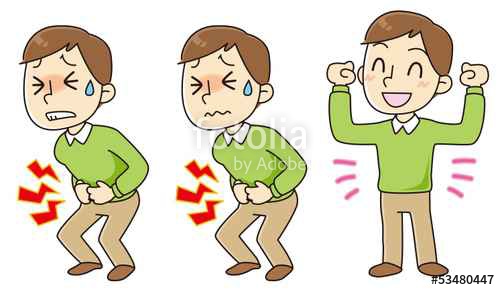 Mögliche Symptome?fühlen Sie sich krank und kraftlos?allgemeine MüdigkeitAppetitlosigkeit, Gewichtsverlustkörperlich und psychisch nicht belastbarungutes Gefühl im Bauchkann nicht mehr alles essen und trinkenÜbelkeit, Krämpfe, Erbrechen, Schmerzen, Druck, Blähungen, vermehrtes Aufstoßen, Mundgeruch, VöllegefühlAngst vor schlimmer Diagnoseman braucht immer wieder schnell eine Toilette, DurchfallSchamgefühlSozialer RückzugVerstopfungfühlt sich in Gesellschaft unwohl (z.B. Blähungen)ständige Suche nach ErleichterungWollen Sie?:Sie sich wieder gesund fühlenein normales Leben führenmehr Kraft und Energie für den Alltag zu habenalles tun und essen können ohne nachzudenkenvolle Lebensqualität genießenkeine Schmerzen, Druck, Schmerz, Blähungen…mehr.das Gefühl normal zu sein (richtig)Beschwerdefreiheitverstehen woher es kommt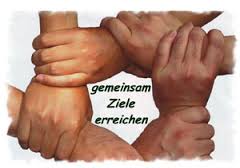 